INDICAÇÃO NºAssunto: Solicita a execução de manutenção, para nivelamento e colocação de raspa de asfalto na Rua Alexandre Padovani, conforme especifica.Senhor Presidente:INDICO ao Senhor Prefeito Municipal, nos termos do Regimento Interno desta Casa de Leis que se digne S. Exª providenciar a manutenção, para nivelamento e colocação de raspa de asfalto na Rua Alexandre Padovani, Bairro Padovani a pedido dos moradores dessa comunidade que estão tendo dificuldades com o péssimo estado da estrada, e pedem providências.Portanto, espera-se que essa INDICAÇÃO seja atendida o mais rápido possível pelo setor responsável.SALA DAS SESSÕES, 28 de novembro de 2018.HIROSHI BANDOVereador – Vice-Presidente – PP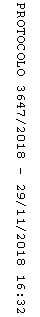 